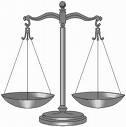 http://www.coloradoserve.comhttp://www.coloradoserve.comDenver Attorney Services1660 S Albion Street, Suite 204 Denver CO 80222business@denverserve.com(800) 477-8522 Office (800) 477-8522 FaxDenver Attorney Services1660 S Albion Street, Suite 204 Denver CO 80222business@denverserve.com(800) 477-8522 Office (800) 477-8522 FaxDenver Attorney Services1660 S Albion Street, Suite 204 Denver CO 80222business@denverserve.com(800) 477-8522 Office (800) 477-8522 FaxDenver Attorney Services1660 S Albion Street, Suite 204 Denver CO 80222business@denverserve.com(800) 477-8522 Office (800) 477-8522 FaxDenver Attorney Services1660 S Albion Street, Suite 204 Denver CO 80222business@denverserve.com(800) 477-8522 Office (800) 477-8522 FaxDenver Attorney Services1660 S Albion Street, Suite 204 Denver CO 80222business@denverserve.com(800) 477-8522 Office (800) 477-8522 FaxDenver Attorney Services1660 S Albion Street, Suite 204 Denver CO 80222business@denverserve.com(800) 477-8522 Office (800) 477-8522 FaxDocument Research & Retrieval Last DayFirm Name
     Firm Name
     Firm Name
     Phone
     Ext. #
     Ext. #
     Email (Secretary)
     Email (Secretary)
     Date/Time
     Address
     Address
     Address
     Address
     Address
     Atty
     Atty
     Secretary
     Client Matter #
     Client Matter #
     Your RPS&I Account #
     Your RPS&I Account #
     Your RPS&I Account #
     Your RPS&I Account #
     Your RPS&I Account #
     Date
     Document Research & Retrieval RequestCourt/Recorder DocumentsCourt/Agency (Include County & State)       Case/Recording Number       Case Name       Number Of Copies (For Each Document Requested)       Obtain:     REGULAR COPIES       CERTIFIED COPIES        EXEMPLIFIED COPIES        INFO ONLYReturn To Firm Via:     MESSENGER      REGULAR MAIL      FED-EX        PRIORITY       SCANNED      FAX (FAX Number)     Documents (Include Document Numbers Or Marked Docket If Available):       Additional Instructions:       Courts Covered & Costs: (RUSH FEE is an Additional $30.00 / Same Day Rush Fee $50.00) Adams County /  District 1100 Judicial Center Dr, Brighton, CO 80601 : $135.00 Arapahoe County - 1790 W. Littleton Blvd: $125.00 Arapahoe County – 7325 S Potomac Street: $125.00 Arapahoe District Court – 7325 S Potomac Street: $125.00 Boulder County /  District - 1777 6th St, Boulder, CO 80302: $135.00 Broomfield County /  District - 17 Descombes Dr, Broomfield, CO 80020: $135.00 Colorado Supreme Court 300 Broadway, Suite 510, Denver, CO 80203: $125.00  Denver County /  District - 1437 Bannock St, Denver, CO 80202: $125.00  Denver Criminal - Lindsey-Flanigan Courthouse 520 W Colfax Ave, Denver, CO 80204: $125.00  Denver District Attorney’s Office 201 W Colfax Ave 11th Floor, Denver, CO 80204: $125.00  Douglas County /  District - 4000 Justice Way, Castle Rock, CO 80109: $135.00 El Paso County /  District - 270 S Tejon St, Colorado Springs, CO 80901: $145.00 Jefferson County /  District - 100 Jefferson County Pkwy, Golden, CO 80401: $125.00 Pueblo County /  District - 501 N Elizabeth St, Pueblo, CO 81003: $145.00 Colorado US District - 901 19th Street Denver CO 80294: $125.00 Colorado Bankruptcy - 721 19th St # 115, Denver, CO 80202: $125.00$65.00 per hour for waits over 15 minutes$25.00 For Court Certification $0.50 per page for copiesDocument Research & Retrieval RequestCourt/Recorder DocumentsCourt/Agency (Include County & State)       Case/Recording Number       Case Name       Number Of Copies (For Each Document Requested)       Obtain:     REGULAR COPIES       CERTIFIED COPIES        EXEMPLIFIED COPIES        INFO ONLYReturn To Firm Via:     MESSENGER      REGULAR MAIL      FED-EX        PRIORITY       SCANNED      FAX (FAX Number)     Documents (Include Document Numbers Or Marked Docket If Available):       Additional Instructions:       Courts Covered & Costs: (RUSH FEE is an Additional $30.00 / Same Day Rush Fee $50.00) Adams County /  District 1100 Judicial Center Dr, Brighton, CO 80601 : $135.00 Arapahoe County - 1790 W. Littleton Blvd: $125.00 Arapahoe County – 7325 S Potomac Street: $125.00 Arapahoe District Court – 7325 S Potomac Street: $125.00 Boulder County /  District - 1777 6th St, Boulder, CO 80302: $135.00 Broomfield County /  District - 17 Descombes Dr, Broomfield, CO 80020: $135.00 Colorado Supreme Court 300 Broadway, Suite 510, Denver, CO 80203: $125.00  Denver County /  District - 1437 Bannock St, Denver, CO 80202: $125.00  Denver Criminal - Lindsey-Flanigan Courthouse 520 W Colfax Ave, Denver, CO 80204: $125.00  Denver District Attorney’s Office 201 W Colfax Ave 11th Floor, Denver, CO 80204: $125.00  Douglas County /  District - 4000 Justice Way, Castle Rock, CO 80109: $135.00 El Paso County /  District - 270 S Tejon St, Colorado Springs, CO 80901: $145.00 Jefferson County /  District - 100 Jefferson County Pkwy, Golden, CO 80401: $125.00 Pueblo County /  District - 501 N Elizabeth St, Pueblo, CO 81003: $145.00 Colorado US District - 901 19th Street Denver CO 80294: $125.00 Colorado Bankruptcy - 721 19th St # 115, Denver, CO 80202: $125.00$65.00 per hour for waits over 15 minutes$25.00 For Court Certification $0.50 per page for copiesDocument Research & Retrieval RequestCourt/Recorder DocumentsCourt/Agency (Include County & State)       Case/Recording Number       Case Name       Number Of Copies (For Each Document Requested)       Obtain:     REGULAR COPIES       CERTIFIED COPIES        EXEMPLIFIED COPIES        INFO ONLYReturn To Firm Via:     MESSENGER      REGULAR MAIL      FED-EX        PRIORITY       SCANNED      FAX (FAX Number)     Documents (Include Document Numbers Or Marked Docket If Available):       Additional Instructions:       Courts Covered & Costs: (RUSH FEE is an Additional $30.00 / Same Day Rush Fee $50.00) Adams County /  District 1100 Judicial Center Dr, Brighton, CO 80601 : $135.00 Arapahoe County - 1790 W. Littleton Blvd: $125.00 Arapahoe County – 7325 S Potomac Street: $125.00 Arapahoe District Court – 7325 S Potomac Street: $125.00 Boulder County /  District - 1777 6th St, Boulder, CO 80302: $135.00 Broomfield County /  District - 17 Descombes Dr, Broomfield, CO 80020: $135.00 Colorado Supreme Court 300 Broadway, Suite 510, Denver, CO 80203: $125.00  Denver County /  District - 1437 Bannock St, Denver, CO 80202: $125.00  Denver Criminal - Lindsey-Flanigan Courthouse 520 W Colfax Ave, Denver, CO 80204: $125.00  Denver District Attorney’s Office 201 W Colfax Ave 11th Floor, Denver, CO 80204: $125.00  Douglas County /  District - 4000 Justice Way, Castle Rock, CO 80109: $135.00 El Paso County /  District - 270 S Tejon St, Colorado Springs, CO 80901: $145.00 Jefferson County /  District - 100 Jefferson County Pkwy, Golden, CO 80401: $125.00 Pueblo County /  District - 501 N Elizabeth St, Pueblo, CO 81003: $145.00 Colorado US District - 901 19th Street Denver CO 80294: $125.00 Colorado Bankruptcy - 721 19th St # 115, Denver, CO 80202: $125.00$65.00 per hour for waits over 15 minutes$25.00 For Court Certification $0.50 per page for copiesDocument Research & Retrieval RequestCourt/Recorder DocumentsCourt/Agency (Include County & State)       Case/Recording Number       Case Name       Number Of Copies (For Each Document Requested)       Obtain:     REGULAR COPIES       CERTIFIED COPIES        EXEMPLIFIED COPIES        INFO ONLYReturn To Firm Via:     MESSENGER      REGULAR MAIL      FED-EX        PRIORITY       SCANNED      FAX (FAX Number)     Documents (Include Document Numbers Or Marked Docket If Available):       Additional Instructions:       Courts Covered & Costs: (RUSH FEE is an Additional $30.00 / Same Day Rush Fee $50.00) Adams County /  District 1100 Judicial Center Dr, Brighton, CO 80601 : $135.00 Arapahoe County - 1790 W. Littleton Blvd: $125.00 Arapahoe County – 7325 S Potomac Street: $125.00 Arapahoe District Court – 7325 S Potomac Street: $125.00 Boulder County /  District - 1777 6th St, Boulder, CO 80302: $135.00 Broomfield County /  District - 17 Descombes Dr, Broomfield, CO 80020: $135.00 Colorado Supreme Court 300 Broadway, Suite 510, Denver, CO 80203: $125.00  Denver County /  District - 1437 Bannock St, Denver, CO 80202: $125.00  Denver Criminal - Lindsey-Flanigan Courthouse 520 W Colfax Ave, Denver, CO 80204: $125.00  Denver District Attorney’s Office 201 W Colfax Ave 11th Floor, Denver, CO 80204: $125.00  Douglas County /  District - 4000 Justice Way, Castle Rock, CO 80109: $135.00 El Paso County /  District - 270 S Tejon St, Colorado Springs, CO 80901: $145.00 Jefferson County /  District - 100 Jefferson County Pkwy, Golden, CO 80401: $125.00 Pueblo County /  District - 501 N Elizabeth St, Pueblo, CO 81003: $145.00 Colorado US District - 901 19th Street Denver CO 80294: $125.00 Colorado Bankruptcy - 721 19th St # 115, Denver, CO 80202: $125.00$65.00 per hour for waits over 15 minutes$25.00 For Court Certification $0.50 per page for copiesDocument Research & Retrieval RequestCourt/Recorder DocumentsCourt/Agency (Include County & State)       Case/Recording Number       Case Name       Number Of Copies (For Each Document Requested)       Obtain:     REGULAR COPIES       CERTIFIED COPIES        EXEMPLIFIED COPIES        INFO ONLYReturn To Firm Via:     MESSENGER      REGULAR MAIL      FED-EX        PRIORITY       SCANNED      FAX (FAX Number)     Documents (Include Document Numbers Or Marked Docket If Available):       Additional Instructions:       Courts Covered & Costs: (RUSH FEE is an Additional $30.00 / Same Day Rush Fee $50.00) Adams County /  District 1100 Judicial Center Dr, Brighton, CO 80601 : $135.00 Arapahoe County - 1790 W. Littleton Blvd: $125.00 Arapahoe County – 7325 S Potomac Street: $125.00 Arapahoe District Court – 7325 S Potomac Street: $125.00 Boulder County /  District - 1777 6th St, Boulder, CO 80302: $135.00 Broomfield County /  District - 17 Descombes Dr, Broomfield, CO 80020: $135.00 Colorado Supreme Court 300 Broadway, Suite 510, Denver, CO 80203: $125.00  Denver County /  District - 1437 Bannock St, Denver, CO 80202: $125.00  Denver Criminal - Lindsey-Flanigan Courthouse 520 W Colfax Ave, Denver, CO 80204: $125.00  Denver District Attorney’s Office 201 W Colfax Ave 11th Floor, Denver, CO 80204: $125.00  Douglas County /  District - 4000 Justice Way, Castle Rock, CO 80109: $135.00 El Paso County /  District - 270 S Tejon St, Colorado Springs, CO 80901: $145.00 Jefferson County /  District - 100 Jefferson County Pkwy, Golden, CO 80401: $125.00 Pueblo County /  District - 501 N Elizabeth St, Pueblo, CO 81003: $145.00 Colorado US District - 901 19th Street Denver CO 80294: $125.00 Colorado Bankruptcy - 721 19th St # 115, Denver, CO 80202: $125.00$65.00 per hour for waits over 15 minutes$25.00 For Court Certification $0.50 per page for copiesDocument Research & Retrieval RequestCourt/Recorder DocumentsCourt/Agency (Include County & State)       Case/Recording Number       Case Name       Number Of Copies (For Each Document Requested)       Obtain:     REGULAR COPIES       CERTIFIED COPIES        EXEMPLIFIED COPIES        INFO ONLYReturn To Firm Via:     MESSENGER      REGULAR MAIL      FED-EX        PRIORITY       SCANNED      FAX (FAX Number)     Documents (Include Document Numbers Or Marked Docket If Available):       Additional Instructions:       Courts Covered & Costs: (RUSH FEE is an Additional $30.00 / Same Day Rush Fee $50.00) Adams County /  District 1100 Judicial Center Dr, Brighton, CO 80601 : $135.00 Arapahoe County - 1790 W. Littleton Blvd: $125.00 Arapahoe County – 7325 S Potomac Street: $125.00 Arapahoe District Court – 7325 S Potomac Street: $125.00 Boulder County /  District - 1777 6th St, Boulder, CO 80302: $135.00 Broomfield County /  District - 17 Descombes Dr, Broomfield, CO 80020: $135.00 Colorado Supreme Court 300 Broadway, Suite 510, Denver, CO 80203: $125.00  Denver County /  District - 1437 Bannock St, Denver, CO 80202: $125.00  Denver Criminal - Lindsey-Flanigan Courthouse 520 W Colfax Ave, Denver, CO 80204: $125.00  Denver District Attorney’s Office 201 W Colfax Ave 11th Floor, Denver, CO 80204: $125.00  Douglas County /  District - 4000 Justice Way, Castle Rock, CO 80109: $135.00 El Paso County /  District - 270 S Tejon St, Colorado Springs, CO 80901: $145.00 Jefferson County /  District - 100 Jefferson County Pkwy, Golden, CO 80401: $125.00 Pueblo County /  District - 501 N Elizabeth St, Pueblo, CO 81003: $145.00 Colorado US District - 901 19th Street Denver CO 80294: $125.00 Colorado Bankruptcy - 721 19th St # 115, Denver, CO 80202: $125.00$65.00 per hour for waits over 15 minutes$25.00 For Court Certification $0.50 per page for copiesDocument Research & Retrieval RequestCourt/Recorder DocumentsCourt/Agency (Include County & State)       Case/Recording Number       Case Name       Number Of Copies (For Each Document Requested)       Obtain:     REGULAR COPIES       CERTIFIED COPIES        EXEMPLIFIED COPIES        INFO ONLYReturn To Firm Via:     MESSENGER      REGULAR MAIL      FED-EX        PRIORITY       SCANNED      FAX (FAX Number)     Documents (Include Document Numbers Or Marked Docket If Available):       Additional Instructions:       Courts Covered & Costs: (RUSH FEE is an Additional $30.00 / Same Day Rush Fee $50.00) Adams County /  District 1100 Judicial Center Dr, Brighton, CO 80601 : $135.00 Arapahoe County - 1790 W. Littleton Blvd: $125.00 Arapahoe County – 7325 S Potomac Street: $125.00 Arapahoe District Court – 7325 S Potomac Street: $125.00 Boulder County /  District - 1777 6th St, Boulder, CO 80302: $135.00 Broomfield County /  District - 17 Descombes Dr, Broomfield, CO 80020: $135.00 Colorado Supreme Court 300 Broadway, Suite 510, Denver, CO 80203: $125.00  Denver County /  District - 1437 Bannock St, Denver, CO 80202: $125.00  Denver Criminal - Lindsey-Flanigan Courthouse 520 W Colfax Ave, Denver, CO 80204: $125.00  Denver District Attorney’s Office 201 W Colfax Ave 11th Floor, Denver, CO 80204: $125.00  Douglas County /  District - 4000 Justice Way, Castle Rock, CO 80109: $135.00 El Paso County /  District - 270 S Tejon St, Colorado Springs, CO 80901: $145.00 Jefferson County /  District - 100 Jefferson County Pkwy, Golden, CO 80401: $125.00 Pueblo County /  District - 501 N Elizabeth St, Pueblo, CO 81003: $145.00 Colorado US District - 901 19th Street Denver CO 80294: $125.00 Colorado Bankruptcy - 721 19th St # 115, Denver, CO 80202: $125.00$65.00 per hour for waits over 15 minutes$25.00 For Court Certification $0.50 per page for copiesDocument Research & Retrieval RequestCourt/Recorder DocumentsCourt/Agency (Include County & State)       Case/Recording Number       Case Name       Number Of Copies (For Each Document Requested)       Obtain:     REGULAR COPIES       CERTIFIED COPIES        EXEMPLIFIED COPIES        INFO ONLYReturn To Firm Via:     MESSENGER      REGULAR MAIL      FED-EX        PRIORITY       SCANNED      FAX (FAX Number)     Documents (Include Document Numbers Or Marked Docket If Available):       Additional Instructions:       Courts Covered & Costs: (RUSH FEE is an Additional $30.00 / Same Day Rush Fee $50.00) Adams County /  District 1100 Judicial Center Dr, Brighton, CO 80601 : $135.00 Arapahoe County - 1790 W. Littleton Blvd: $125.00 Arapahoe County – 7325 S Potomac Street: $125.00 Arapahoe District Court – 7325 S Potomac Street: $125.00 Boulder County /  District - 1777 6th St, Boulder, CO 80302: $135.00 Broomfield County /  District - 17 Descombes Dr, Broomfield, CO 80020: $135.00 Colorado Supreme Court 300 Broadway, Suite 510, Denver, CO 80203: $125.00  Denver County /  District - 1437 Bannock St, Denver, CO 80202: $125.00  Denver Criminal - Lindsey-Flanigan Courthouse 520 W Colfax Ave, Denver, CO 80204: $125.00  Denver District Attorney’s Office 201 W Colfax Ave 11th Floor, Denver, CO 80204: $125.00  Douglas County /  District - 4000 Justice Way, Castle Rock, CO 80109: $135.00 El Paso County /  District - 270 S Tejon St, Colorado Springs, CO 80901: $145.00 Jefferson County /  District - 100 Jefferson County Pkwy, Golden, CO 80401: $125.00 Pueblo County /  District - 501 N Elizabeth St, Pueblo, CO 81003: $145.00 Colorado US District - 901 19th Street Denver CO 80294: $125.00 Colorado Bankruptcy - 721 19th St # 115, Denver, CO 80202: $125.00$65.00 per hour for waits over 15 minutes$25.00 For Court Certification $0.50 per page for copiesDocument Research & Retrieval RequestCourt/Recorder DocumentsCourt/Agency (Include County & State)       Case/Recording Number       Case Name       Number Of Copies (For Each Document Requested)       Obtain:     REGULAR COPIES       CERTIFIED COPIES        EXEMPLIFIED COPIES        INFO ONLYReturn To Firm Via:     MESSENGER      REGULAR MAIL      FED-EX        PRIORITY       SCANNED      FAX (FAX Number)     Documents (Include Document Numbers Or Marked Docket If Available):       Additional Instructions:       Courts Covered & Costs: (RUSH FEE is an Additional $30.00 / Same Day Rush Fee $50.00) Adams County /  District 1100 Judicial Center Dr, Brighton, CO 80601 : $135.00 Arapahoe County - 1790 W. Littleton Blvd: $125.00 Arapahoe County – 7325 S Potomac Street: $125.00 Arapahoe District Court – 7325 S Potomac Street: $125.00 Boulder County /  District - 1777 6th St, Boulder, CO 80302: $135.00 Broomfield County /  District - 17 Descombes Dr, Broomfield, CO 80020: $135.00 Colorado Supreme Court 300 Broadway, Suite 510, Denver, CO 80203: $125.00  Denver County /  District - 1437 Bannock St, Denver, CO 80202: $125.00  Denver Criminal - Lindsey-Flanigan Courthouse 520 W Colfax Ave, Denver, CO 80204: $125.00  Denver District Attorney’s Office 201 W Colfax Ave 11th Floor, Denver, CO 80204: $125.00  Douglas County /  District - 4000 Justice Way, Castle Rock, CO 80109: $135.00 El Paso County /  District - 270 S Tejon St, Colorado Springs, CO 80901: $145.00 Jefferson County /  District - 100 Jefferson County Pkwy, Golden, CO 80401: $125.00 Pueblo County /  District - 501 N Elizabeth St, Pueblo, CO 81003: $145.00 Colorado US District - 901 19th Street Denver CO 80294: $125.00 Colorado Bankruptcy - 721 19th St # 115, Denver, CO 80202: $125.00$65.00 per hour for waits over 15 minutes$25.00 For Court Certification $0.50 per page for copies